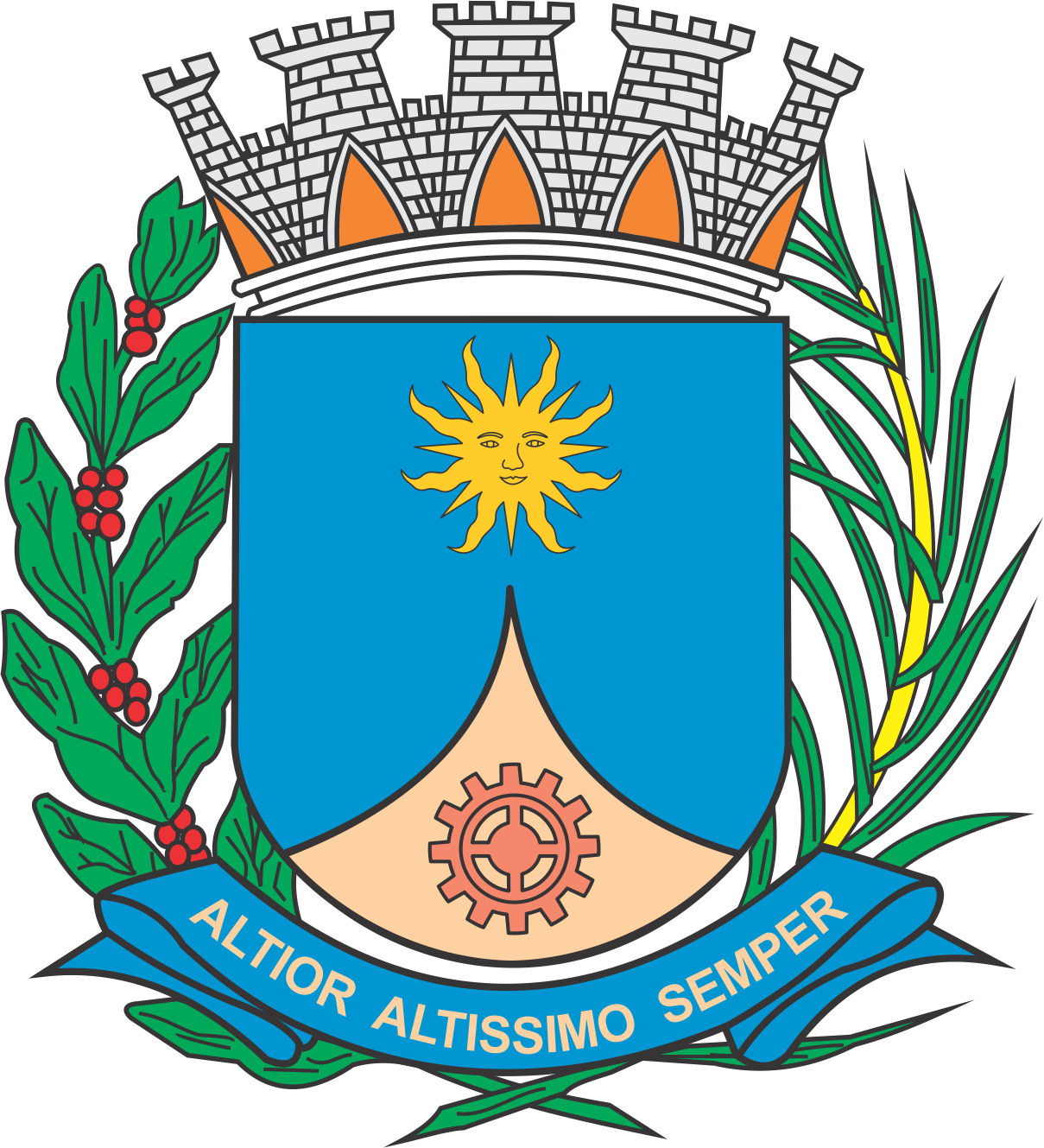 CÂMARA MUNICIPAL DE ARARAQUARAAUTÓGRAFO NÚMERO 088/2019PROJETO DE LEI NÚMERO 054/2019INICIATIVA: VEREADOR E SEGUNDO SECRETÁRIO CABO MAGAL VERRIInstitui e inclui no Calendário Oficial de Eventos do Município de Araraquara o “Dia do Ciclismo”, nas modalidades Mountain Bike (MTB), Speed e BMX, a ser comemorado anualmente no dia 22 de agosto, e dá outras providências.		Art. 1º  Fica instituído e incluído no Calendário Oficial de Eventos do Município de Araraquara o “Dia do Ciclismo”, nas modalidades Mountain Bike (MTB), Speed e BMX, a ser comemorado anualmente no dia 22 de agosto.		Parágrafo único.  O evento mencionado no “caput” deste artigo tem por objetivo:		I - mostrar a importância da categoria no esporte amador, dando visibilidade; e		II – conscientizar e fomentar a sociedade para a prática de esporte.		Art. 2º  A data a que se refere o art. 1º poderá ser celebrada com atividades promovidas por equipes que divulguem o ciclismo nas modalidades especificadas.		Art. 3º  Os recursos necessários para atender as despesas com execução desta lei serão obtidos mediante doações e campanhas, sem acarretar ônus para o Município.		Art. 4º  Esta lei entra em vigor na data de sua publicação.		CÂMARA MUNICIPAL DE ARARAQUARA, aos 03 (três) dias do mês de abril do ano de 2019 (dois mil e dezenove).TENENTE SANTANAPresidente